Which image is the odd one out? Explain your reasoning. 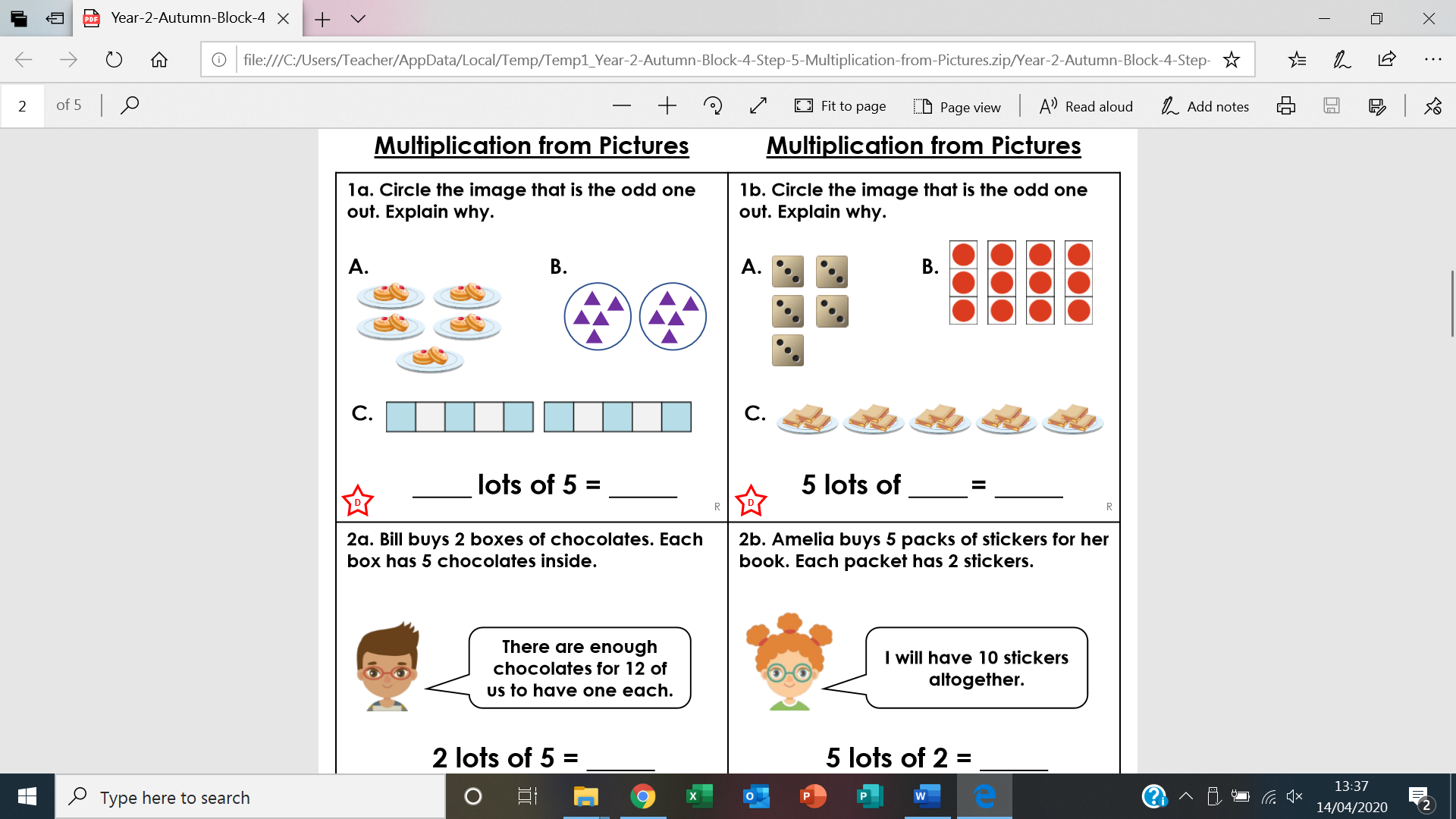 Which image is the odd one out? Explain your reasoning. 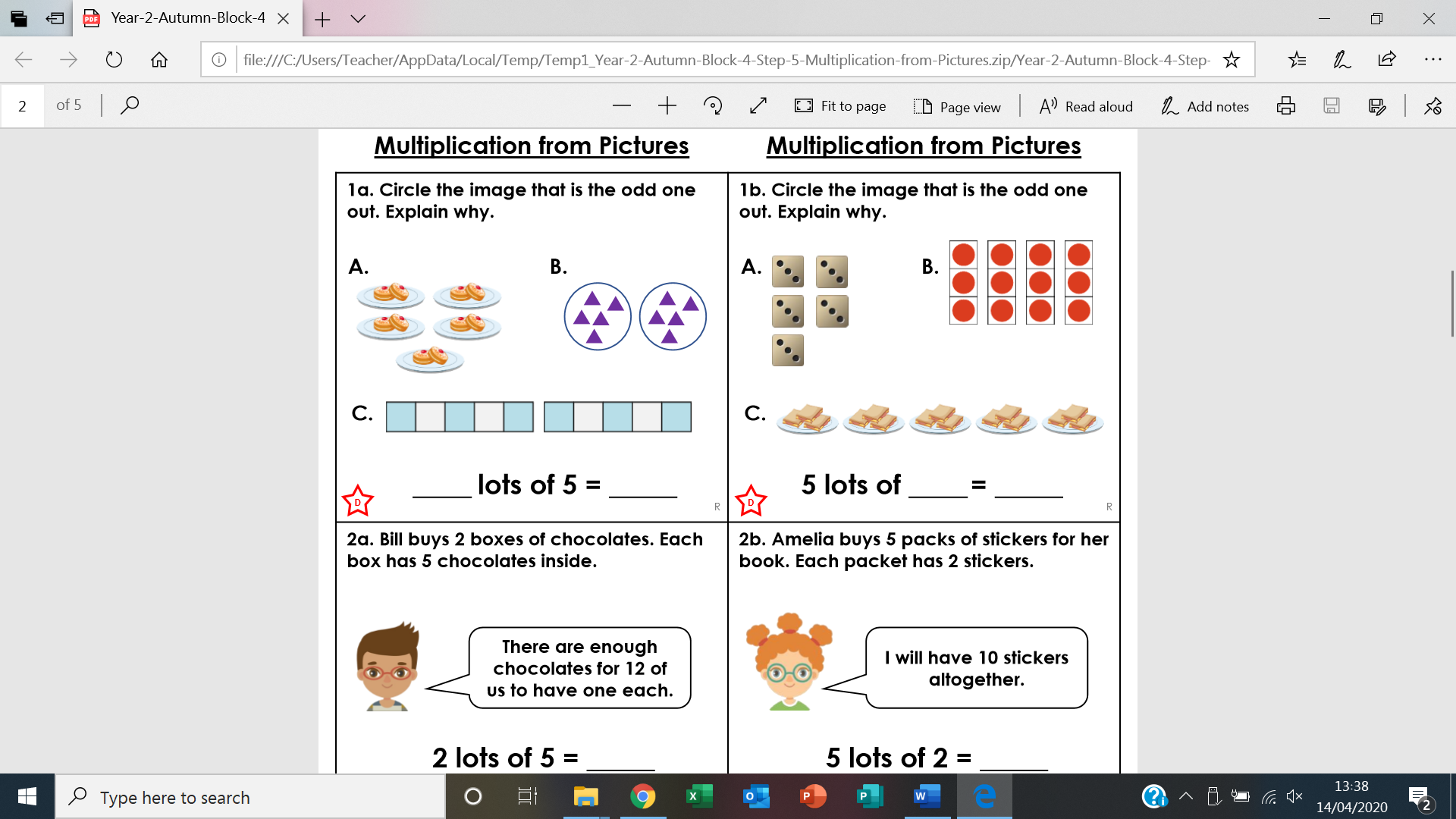 Bill buys 2 boxes of chocolates. Each box has 5 chocolates inside.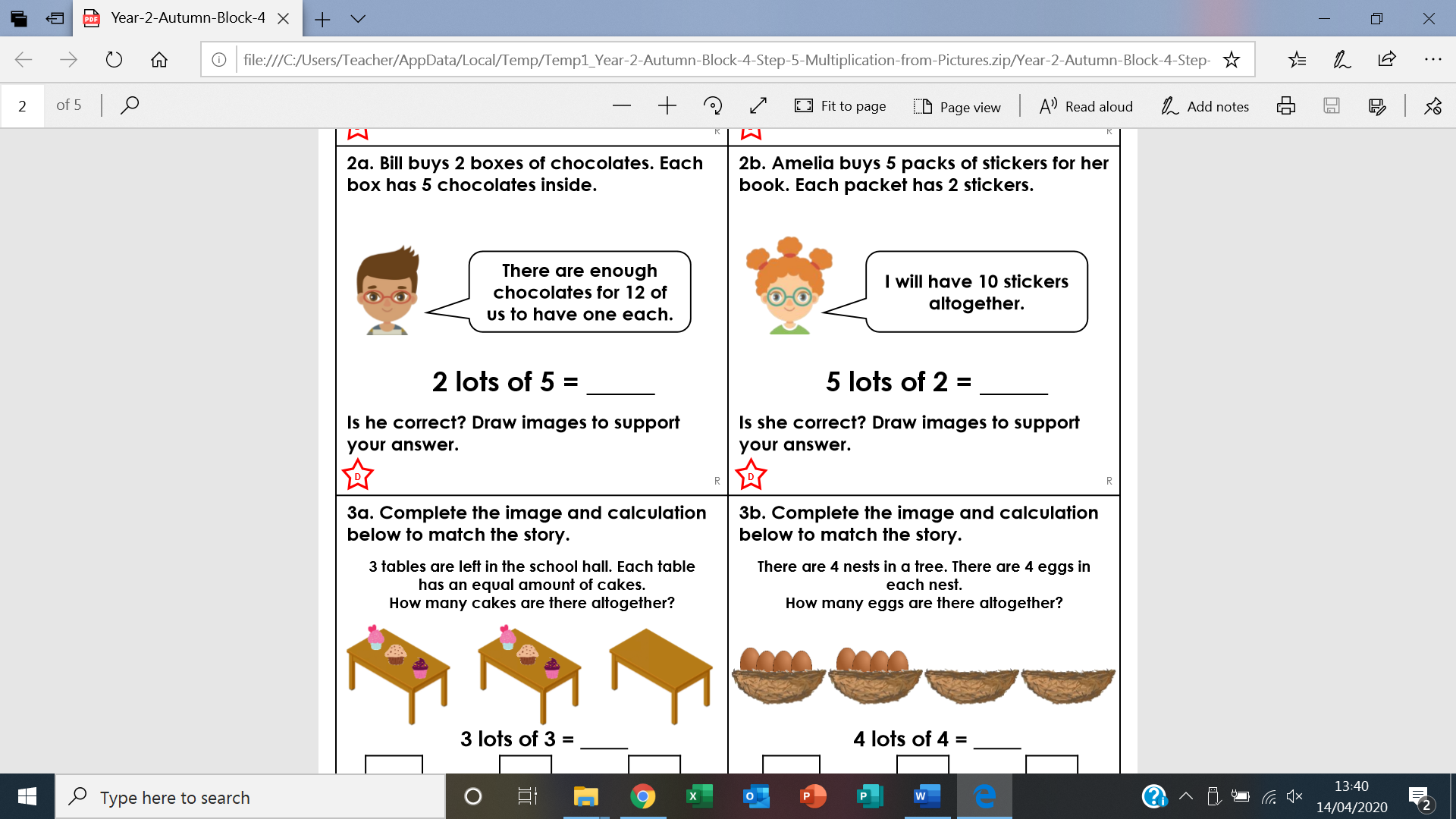 Is he correct? Draw images to support your answer. Amelia buys 5 packs of stickers for her book. Each packet has 2 stickers. 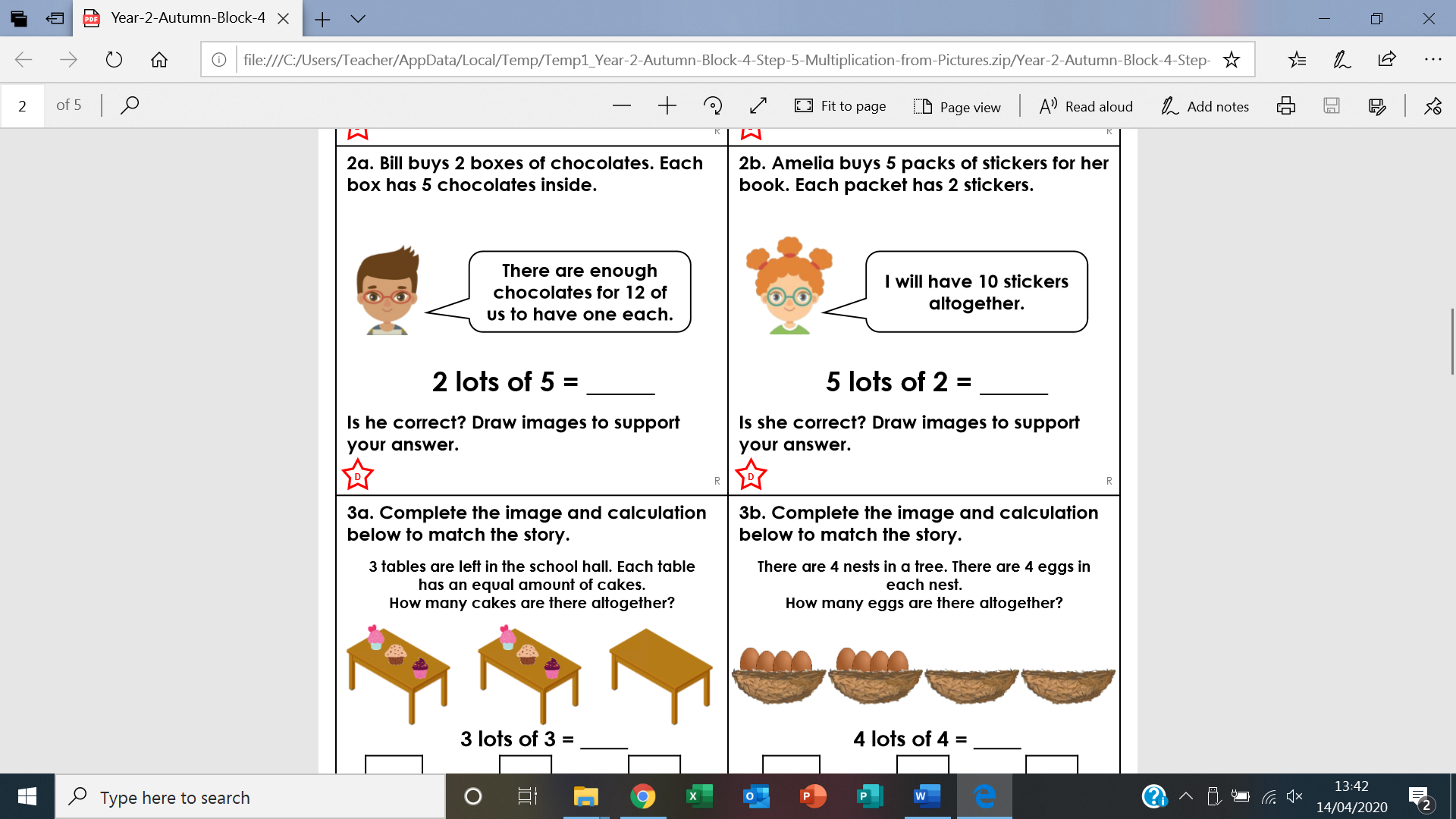 Is she correct? Draw images to support your answer. 